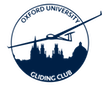 OUGC Cuppers Instructor Declaration form:Flight date:Take off time:Landing time:Claimant name:Instructor name:IGC file name:I confirm that during this flight I acted as a safety pilot and did not take control during the soaring section of the flight (an exception to this is for taking of control to maintain normal safety). Instructor Signature:The OUGC President reserves the right to reject any flight. Appeals may be made to the OUGC Captain (captain@ougc.org). 